Septembre 2020Octobre 2020Novembre 2020Décembre 2020JANVIer 2021Février 2021mars 2021avril 2021mai 2021Juin 2021Juillet 2021Aout 2021LundiMardiMercrediJeudiVendrediSamediDimanche123456789101112131415161718192021222324252627282930LundiMardiMercrediJeudiVendrediSamediDimanche12345678910111213141516171819202122232425262728293031LundiMardiMercrediJeudiVendrediSamediDimanche123456789101112131415161718192021222324252627282930LundiMardiMercrediJeudiVendrediSamediDimanche12345678910111213141516171819202122232425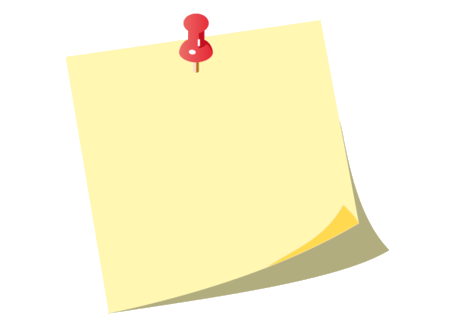 262728293031LundiMardiMercrediJeudiVendrediSamediDimanche12345678910111213141516171819202122232425262728293031LundiMardiMercrediJeudiVendrediSamediDimanche12345678910111213141516171819202122232425262728LundiMardiMercrediJeudiVendrediSamediDimanche12345678910111213141516171819202122232425262728293031LundiMardiMercrediJeudiVendrediSamediDimanche123456789101112131415161718192021222324252627282930LundiMardiMercrediJeudiVendrediSamediDimanche12345678910111213141516171819202122232425262728293031LundiMardiMercrediJeudiVendrediSamediDimanche123456789101112131415161718192021222324252627282930LundiMardiMercrediJeudiVendrediSamediDimanche12345678910111213141516171819202122232425262728293031LundiMardiMercrediJeudiVendrediSamediDimanche1234567891011121415161718192021222324252627282930